THE CONSTITUTION OF EKO BOYS’ HIGH SCHOOL OLD BOYS’ASSOCIATIONCONTENTSClause 1 Name of the Association2 Motto3 Official Emblem4 Membership 5 Aims and Objectives.6. Ekorian, Service Clubs (Registration and Relations with EKOBA National)7 Finance-(Annual Dues, Annual Dinner & Awards / Fundraising etc.)8 Trustees9 Meetings-AGMs, Others: Regulations10 Constitution – Ratification, Alteration & Amendment11 Structure of the Organization12 Officers & Their Duties13 Proceedings At Meetings & Related Issues14 Elections into Executive Council, Tenure of office & Related Matters15 Association’s Secretariat & Postal Addresses16 Regulation of Extra-Constitutional Developments17 Association’s Awards18. Appointment of Ekorian Patrons19. Disqualification of Executive Council Members20. Disciplinary Committee & General Disciplinary Matters21. Bank Account Signatories & Provisions for Cash Management22. Clause Deleted23 Official Communication1. NAME OF THE ASSOCIATION1.1. The name of the Association shall be called ‘Incorporated Trustees of Eko Boys’ High School Old Boys’ Association.1.2. The Acronym of the name of the Association shall be “EKOBA” (with all letters written in capital) and all written or verbal reference to EKOBA, with or without the official Emblem of the Association as described in session 3 hereof by all persons especially by any member of the Association shall be deemed to be reference to the Association.2. MOTTO:The motto of the association shall be the same as that of the Alma Mater (Eko Boys’ High School), that is, “IN DOMINO CONFIDIMUS”3. OFFICIAL EMBLEMThe official emblem of the Association shall be as follows: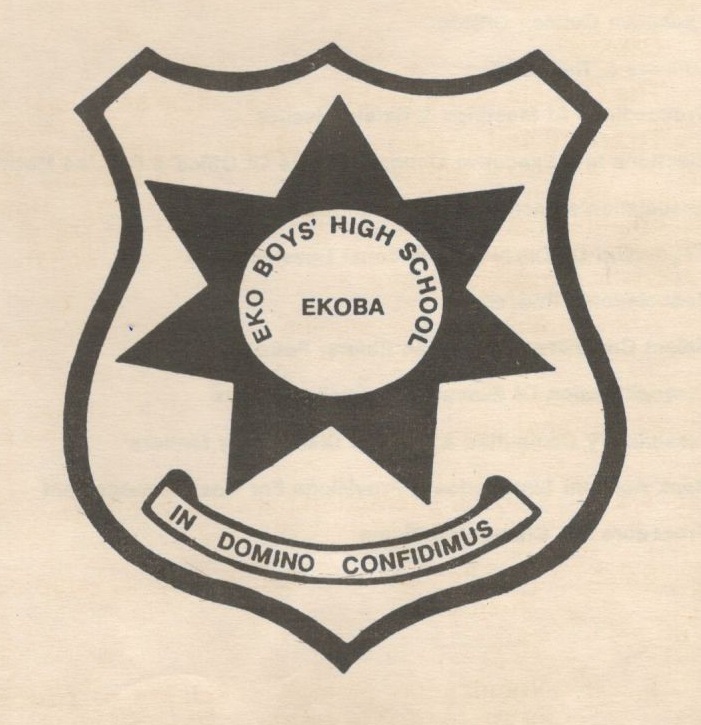 4. MEMBERSHIP ELIGIBILITY FOR & COMMENCEMENT OF MEMBERSHIP4.1. Every person who attended Eko Boys’ High School (hereinafter called “the school”) regardless of when he enrolled therein or left the school shall be eligible for membership through its Service Club. 4.2. Commencement of membership shall be from the date on which the name of the eligible member was first entered into the EKOBA Membership Register of its affiliate Service Club and upon the eligible member being recognised as a member by the Association.4.3. The Executive Council shall be free to grant Honorary Memberships via the recommendation of the National Executive Committee to persons who are not Old Boys of the School but have contributed SIGNIFICANTLY to the development of the school4.4 The association shall keep a register of all Old Boys of the school as provided to the General Secretary by its affiliate Service Clubs.5. AIMS AND OBJECTS: The objects of the Association shall be as follows:5.1. To create and sustain a body for bringing together all alumni of the school with a view to ensuring that the standards of education, buildings, infrastructural facilities, learning amenities and social image of the school are at high levels comparable with the best schools anywhere in the world and that such high levels are always maintained5.2. To keep alive among members, interest in the welfare of the school and members of the Association.5.3. To promote various fora and events of social, intellectual, educational and socio-economic nature with the following in view:-5.3.1. Social interaction between members.5.3.2. Intellectual stimulation and development among members5.3.3. Inculcation of high standards of educational, extra curriculum activities and sports achievement by younger and future generations of students of the school and their counterparts in other schools.5.3.4. Participation by members and non-members under the auspices of the Association, in discussing issues of Nigerian and international socio-economic interest of the members.5.4. To actively participate, in conjunction with the management of the school, in the Founder’s Day Ceremonies.5.5. To raise funds voluntarily and receive donations, gifts, grants, and bequest from members and the public for financing the groups objectives or any fundraising activities as may be determined by the Executive Committee.5.6. To carry out the various aims and objectives through the following Committees and/or any other Committee appointed by the President in consultation with the Executive Council:Annual Founders Day CommitteeEducation CommitteeElection Committee Fundraising CommitteeDisciplinary Committee5.7. To award academic scholarships and / or bursary to qualifying current E.B.H.S students or those in public tertiary institutions within Nigeria. The deserving students of the school shall be known as EKOBA Scholars.5.8	To initiate the process of eventual takeover of EBHS5.9	To be responsible for All EKOBA worldwide activities including the creation and management of EKOBA GLOBAL OFFICIAL social media platforms such as on Telegram, WhatsApp, Facebook, Instagram, Tik-Tok and those not listed here. 6. EKORIANS, STATE BRANCHES, SERVICE CLUBS AND RELATIONSHIP WITH “EKOBA NATIONAL”6.1. Any Eligible member within the context of clause 4, sub-clause 4.1 hereof is an EkorianA member of the Association may therefore be called and addressed as “Ekorian” along with other prefixes (e.g. Doctor, Chief, Alhaji and Reverend) and titles as may be attributable to him.6.2. The Association shall, where desirable, have established in a State, Town or Institution or anywhere in the world, a branch of the Association which shall be known as State Branch, or Town Branch or Institution Branch accordingly.6.3. Service Clubs shall be established by those Ekorians who started their first year together and/or who completed their final year together at the school, provided that Ekorians regardless of years of attendance at school shall also be free to associate.Fragmentation of Service Clubs shall not be allowed by the Association. All Service Clubs MUST be registered with EKOBA National 6.4. All Service Clubs in Nigeria shall function in accordance with the provisions of this Constitution without prejudice to service clubs already registered with the CAC which includes E81/82, EKOBANA and BODAS 706.5. Each Service Club shall forward annually or as often as it may be required to do so, a Comprehensive Report of its position and activities to the Executive Council of the Association through the General Secretary to reach him not later than one month before the Annual General Meeting of the Association. The said Comprehensive Report shall contain a list of all members of each Service Club showing dues paid by each member.The Executive Council shall have the power to de-register a Service Club upon the recommendation of a duly constituted investigation panel’s report set up by the National Executive Committee; in situation when Service Club is factionalised. The de-registration can only be carried out by three quarter votes of the National Executive Council. The de-registered Service Club can only be re-admitted by the Executive Committee when issues that led to the de-registration of the Service Club have been resolved.7. FINANCE:7.1. The Financial Year:The financial year of the Association which shall be its calendar year shall be from 1st January of each preceding year, to the last day of 31st December of the same year, the financial records and accounts being closed for reporting purposes at the end of December each year, all financial issues arising hereafter till the end of the financial year being reported in supplementary memorandum form and annexed to the Financial Report.7.2. Main source of Funds:The main source of funds of the association shall be the following:-- Registration Fees- Annual Subscriptions Dues- Voluntary Contributions-Donations / Fundraising and- Special Levies.7.2.1. Members’ Registration FeesA registration fee shall be payable by every Ekorian to their service clubs for registration as a member of the Association. 7.2.2. Registration Fee Applicable to Service ClubsA registration fee of N25000.00 (Twenty-Five Thousand Naira) or any other amount agreed by the National Executive Council shall be payable by a new registered each Branch or Service Club upon filing with the Association the particulars of its Members, Contact or Secretariat Addresses (including Telephone Numbers). Rules and Regulations (that is the Branch or Club Constitution) Officers and all other information deemed necessary. The fee paid for registration will also cover the year of registrations annual due for the new service club.7.2.3. Members’ Service Clubs Annual DuesThere shall be a N25,000 (or any other amount agreed by the National Executive) Annual Subscriptions/ Dues for Service Clubs. 7.2.4. Modification of Annual Contribution and Imposition of Special Levies by the Executive Council:The foregoing (7.2.1 – 7.2.3) notwithstanding, the Executive Council of the Association shall be free to modify the fees or subscriptions payable and, to impose special levies for the purpose of meeting any financial commitment and/or obligations of the Association.7.2.5. Prompt remittance of All Associations monies:All Branches and Service Clubs of the Association and all members not belonging to Branches and Service Clubs shall ensure prompt payment and/or remittance of all Annual Contributions to the Association within the first three months of each year, and , within one month of receipt in respect member’ voluntary contributions, donations and special-levies.8. TRUSTEES8.1 There shall be five (5) trustees of the Association at inception who shall be appointed in the manner hereinafter stated.8.2 The Trustees of EKO BOYS HIGH SCHOOL OLD BOYS ASSOCIATION for the purpose of the Companies and Allied Matters Act C20 LFN 2004, shall be elected at a General Meeting charged with responsibility of selecting the Trustees with 2/3 majority votes of members present.8.3 Such Trustees (Hereinafter referred to as ‘The Trustees’) shall not be less than 2 and more than 10 in number.8.4. A Trustee shall hold office for life but shall cease to hold office if he:-(a). Voluntarily Resigns his office.(b). ceases to be a member of the Association.(c). becomes insane.(d). is incapacitated by old age or illness or death.(e). is convicted of a criminal offence involving dishonesty by a Court of competent jurisdiction and if all appeals thereon so confirm.(f). is recommended for removal from office by a Board of Trustees majority vote of members present at any General Meeting of the body. (g) is recommended for removal as a trustee by majority of the other Trustees writing and signing together (for such reasons as shall be stated thereon) to the Executive Council and, a simple majority of the Executive Council and members so agrees.(h). ceases to reside in Nigeria.  (i). is lawfully adjudicated Bankrupt.8.4.1 The National Executive Committee shall have the prerogative to appoint the Board of Trustees Secretary, or the General Secretary shall, in the interim act as the Secretary to the Board of Trustees until such appointment is made or ratified by the National Executive Committee.8.5 COMMON SEALa. The Trustees shall have a common seal.b. Such Seal will be held in the custody of the General Secretary who shall produce it when required for use by the Trustees.c. All documents to be executed by the Trustees shall be signed by such number of them and sealed with the common seal.8.6 Upon a vacancy occurring in the number of Trustees, a General Meeting will be held to appoint another eligible member of the Association.8.7. The Trustees shall together be known as “THE INCORPORATED TRUSTEES of EKO BOYS’ HIGH SCHOOL OLD BOYS’ ASSOCIATION” and, the same shall be the name for the purpose of Incorporation under the applicable Laws of the Federal Republic of Nigeria.8.8 The General Secretary of the Association shall, upon the appointment of Trustees, cause their names, addresses and occupations to be entered into the records of the Association and shall prepare for use by the Trustees for incorporation purposes, the following :-(a). List of Members present at the General Meeting at which this Constitution was ratiﬁed, which General Meeting gave approval to the Executive Council to appoint the Trustees.(b). the figures of Votes for and Votes against each item of the Constitution that had to be put to Vote and the ﬁgure of Members that abstained.And,(c), the figures of Votes for, Votes against and Abstinence in respect of the ratification of the entire Constitution.8.9. Publication Of The Appointment Of Trustees and Application For Incorporation in two (2) national newspaper as required by CAC. Upon the appointment of the Trustees and, not less than twenty-one days to the commencement of incorporation procedures by the filing of the necessary papers, the General Secretary shall make public notices of the names of the Trustees and the fact of incorporation processes in not less than three newspapers.8.10. Duties, Rights & Responsibilities of Trustees:8.10.1 It shall be the duty of the Trustees, with the assistance of the President and the General Secretary of the Association for the time being, to apply to the appropriate authorities for Constitution Incorporation under the Company and Allied Matters Act 2021 or such laws of the Federal Republic of Nigeria as shall be necessary.SPECIAL CLAUSE8.10.2 THE INCOME AND PROPERTY OF EKO BOYS HIGH SCHOOL OLD BOYS ASSOCIATION shall be applied solely towards the promotion of the objective of the body as set forth in this RULES AND REGULATIONS/CONSTITUTION and no portion thereof shall be paid or transferred directly or indirectly by way of dividend, bonus or otherwise howsoever by way of profit, to the members of the Association8.10.3 PROVIDED that nothing herein shall prevent the payment in good faith or reasonable and proper remuneration to any officer or servant of the Association in return for any service rendered to the AssociationWith the exception of ex-officio members of the Executive Council, no member of the Council of Management or Executive Council shall be appointed to any salaried office of the Association or any office of the Association paid by fees andNo remuneration or other benefit in money or moneys worth shall be given by the body to any member of such Council or Governing body except repayment of out-of-pocket expenses or reasonable and proper rent for premises demised or let to the Association or reasonable fees for services rendered.8.10.4 If in the event of the winding up or dissolution of the corporate body, there remains after the satisfaction of all its debts and liabilities, any property whatsoever, the same shall not be paid to or distributed among the members of the Association but shall be given or transferred to some other institutions having objects similar to the objects of the Association, such institutions to be determined by the members of the Association at or before the time of dissolution.8.10.5 If effect cannot be given to the above mentioned provisions, then the remaining property shall be transferred to some charitable objects9. MEETINGS:9.0 For effective administration of the Association, there shall be the following meetings:MEETING NAME                     /         MEETING QUORUMAnnual General Meetings /A simple majority of the                      registered service clubs current at the time             Extra-Ordinary General Meetings/ A simple majority of the                      registered service clubs current at the timeBoard of Trustees Meetings      / A simple majority of its membersMonthly or Quarterly Meetings /A simple majority of its members(As the Executive Committee may deem fit)Executive Council Meetings / A simple majority of its members9.1. Annual General Meeting:An Annual General Meeting of the Association shall be held once in February on a date, time and place to be fixed by the Executive Council for the following purposes:-9.1.1. In any Annual General Meeting, all only financially active service club delegates shall be entitled to attend physically. Financial members shall be entitled to vote or be voted for. Voting at AGM unlike for the National Election is by simple majority of those accredited to be in attendance. 9.1.2. The Executive Committee shall meet quarterly and as occasions demand, and at such time and place as the Executive may deem fit or desirable.9.1.3 The Gen. Sec or in his absence, the Asst Gen Sec shall be responsible for calling meetings on the instruction of the President or in his absence the Vice Presidents. 9.1.4. The Secretary shall give a minimum of twenty-one (21) (Fourteen days (14)) days’ notice of all meetings in writing except for an emergency meeting, which may be summoned at the discretion of the National President.9.1.5. to receive from the Executive Council a report of the Association’s activities and its financial standing quarterly.9.1.6. to consider any other matter that may be on the agenda for the meeting9.1.7. to decide on any resolution which may be duly submitted on the Association’s activities and its ﬁnancial standing; and, to conduct election as and when necessary, in the manner hereinafter provided.9.2  Other General Meetings:Apart from the Annual General Meeting, three other General Meetings shall be held in a year, the first at three months from the Annual General and others at like intervals from the preceding general meeting.9.3. Action Upon Executive Council’s Failure, to Convene General Meetingsln the event of the Executive Council’s failure to convene any general meeting including the Annual General meeting and at any time after 21 (twenty one) days of such failure, not less than 50% of registered service clubs representatives should be able to call the meeting while attendance of 60% of registered service clubs representatives is required to form quorum for such meetings to go ahead and the decisions duly reached thereafter shall bind the Association, subject to conformity with the provisions of the Constitution. The initiators of the meeting and/or Branches shall in writing and under their hands be capable of convening the meeting that has been due but not convened by the Executive Council, provided that all the sixty (not less than hundred) members and their Service Clubs and/or Branches shall not be in arrears of their financial obligations to the Association.10. RATIFICATION, ALTERATION & AMENDMENTS:10.1. This Constitution or any part thereof may from time to time be altered, added to, repealed or amended by the Association at a general meeting of the Association provided that no resolution to this effect shall be taken unless notice thereof shall have been given not less than 21 days before such general meeting and no such resolution shall be deemed to have been passed unless it is carried by a majority of at least two-thirds of the accredited registered service club members present thereat.10.2. Any step to alter, add to, repeal, or amend this Constitution may be initiated by or through the Executive Council on a Resolution passed by not less than two- third majority of the Executive Council members present at the Executive Council meeting set up for the purpose. 10.3 Each successful amendment shall be recorded in the following format: year-article number-1. A written notice of any motion to amend this Constitution shall be given to the General Secretary at least ninety (90) days before the date of the Annual General Meeting at which such motion is to be moved and notice thereof shall be given by the General Secretary to all members at least forty-five (30) days before the date of the Annual General Meeting or Extra-Ordinary General Meeting.The ratification of the alterations or the repeal of any provision of the constitution shall be ratified by an extra-ordinary general meeting called for the purpose by the Executive Council.Such amendment shall become operative immediately after approval by the Corporate Affairs Commission.11. STRUCTURE OF THE ASSOCIATIONThe structure shall comprise of:A. The Executive Council11.1. President11.2. 1st Vice President11.3. 2nd Vice President11.4. General Secretary (The Chief Executive of the Association)11.5. 1st Assistant General Secretary11.6. 2nd Assistant General Secretary11.7. Social Secretary11.8. Assistant Social Secretary11.9. Publicity Secretary11.10. Financial Secretary11.11. Treasurer11.12. Auditor11.13. Legal Adviser11.14. Welfare Officer11.15. Ex-Officio; Chairmen (President) of all Branches and Service Clubs and such other persons as the Executive Council may co-opt from time to time.11.16 Finance CommitteeB. Service Clubs12. ASSOCIATION’S OFFICERS AND THEIR DUTIES12.1. PRESIDENT:12.1.1. He shall be the topmost officer of the Association and shall preside at all its meetings as well as present the annual report of the association at the Annual General meeting.12.1.2. He shall use his best endeavours to ensure that the provisions of the Association’s Constitution are upheld at all times.12.1.3. Concerning decisions deliberated upon by the Association or matters put to vote, if there shall be a deadlock at any time as depicted by equal votes for and against, the President shall be entitled to a “second” or “casting” vote such that the direction of his leaning shall determine the direction in which the Association shall decide or be deemed to have decided on the matter.12.1.4. He shall, in order to avoid disruptions in the Association’s affairs, be capable of appointing a “Protem” or “Temporary Officer” to carry out the duties of any officer (who does not have an Assistant or Deputy or Vice) at any time in the event of non—availability of any substantive officer.12.1.5. He shall address the Association from time to time on issues concerning the Association and its objectives and members’ welfare and shall present an annual address to the Association.12.1.6. He shall be capable of a Veto not more than twice in a year on all proceedings at the Association’s meetings and at any occasion, which proceedings are considered in the view of majority of the members of the Executive Council as capable of causing disaffection or discord within the Association. The Veto shall be used only upon the majority decision of the Presidency which shall be made up of the President, the 1st Vice President and the 2nd Vice President.12.2. 1ST VICE PRESIDENT & 2ND VICE PRESIDENT:They shall, in the order above stated, be the Deputies to the President with full powers to perform the functions and exercise the authority of the President only whenever the President is absent or not available and, in addition, they will have the following specific functions apart from such functions as may be delegated to them by the President from time to time:-12.2.1. 1ST VICE PRESIDENT - He shall be the Chairman of the standing (permanent) committee of the Association for School Management Affairs and Upliftment and or Education Committee.12.2.2. 2ND VICE PRESIDENT - He shall be the Chairman of the standing (permanent) committee of the Association for Projects Fund-Raising.12.3. GENERAL SECRETARY:12.3.1. He shall be the Chief Executive of the Association, and, in that capacity shall be ultimately answerable to the Association for the effective operation of the other officers that are deemed to make up the Association’s secretariat along with his own office, namely the 1st and 2nd Assistant General Secretaries, Social Secretary, Financial Secretary, Treasurer and, their deputies if and when such positions are created.The General Secretary shall keep the Register of members and all documents (e.g. cards, forms etc) relating thereto. The Auditor shall not be under his control but shall report to the Presidency made up of the President and the Vice Presidents.12.3.2. He shall have final responsibility over the keeping of the Minutes of the Association’s meetings, preparation and circulation of meeting notices and agenda and safe keeping of the Association’s records and executive operations in general.12.3.3. He shall keep a master copy (original) of the final draft of the Association’s Annual-Accounts after the Auditor’s certification referred to in 12.9.3 hereof.12.4. 1ST ASSISTANT GENERAL SECRETARY & 2ND ASSISTANT GENERAL SECRETARYApart from generally assisting the General Secretary in the discharge of his duties and in order of their positions (that is, “1st Assistant” and “2nd Assistant”) they will each specifically be responsible for the following:-12.4.1. 1ST ASSISTANT GENERAL SECRETARY:(a). Recording of the Minutes of all meetings other than the General Meetings and submission of same to the General Secretary for perusal and eventual counter-signature before circulation.(b). Keeping and updating the record of members attendances at all Meetings other than the General Meetings.(c). He shall be the Secretary to the Project &  Fund-Raising Committee.12.4.2. 2ND ASSISTANT GENERAL SECRETARY(a). Extraction and Chrono-serialised keeping of all resolutions of the Association.(b). He shall be the Secretary to the School Management Affairs And Upliftment Committee.(c). He shall, on behalf of the General Secretary, liaise with the Social Secretary and/or the Assistant Social Secretary in respect of social programmes.12.5. SOCIAL SECRETARY & ASSISTANT SOCIAL SECRETARY:The Social Secretary, assisted by the Assistant Social Secretary shall be responsible for the planning and execution of the social activities, ceremonies, and occasions of the Association within limits of programme and budgetary approvals by the General Secretary and the Financial Secretary under the overall policy direction of the Presidency.12.6. PUBLICITY SECRETARY:He shall be the Public Relations Officer of the Association and, in that capacity, ensure due publicity for the Association’s activities and programmes within the affordable limits of the Association’s finances under the approval of the General Secretary and the Financial Secretary and, of course, under the overall policy direction of the presidency.12.7. FINANCIAL SECRETARY:12.7.1 He shall be responsible for keeping proper accounting records of the Association’s finances and all necessary financial information such as Bank Statements from UBA, First Bank, Sterling Bank, records of pledges during each Founders Day Anniversary, including those redeemed and those yet to be redeemed. All financial information should be forwarded to the Financial Secretary for a comprehensive preparation of account with the professional input of a professional Ekorian who is an accountant appointed for this purposes. These should be ready before the end of every year. He shall liaise effectively with the Treasurer to whom He (the financial secretary) shall, with documentary proofs, ensure delivery of monies collected on behalf of the Association not later than two (2) weeks from the date of collection12.7.2. He shall prepare on a monthly basis, basic Statements of Account which shall contain inter alia, movements in “Source And Application Of Funds” and circulate the same to the Executive Committee:-12.7.3. He shall advise the Association on ﬁnancial matters from time to time and use his best endeavours in advising the Treasurer to ensure that the Association learns the most economic returns on all Association’s monies.12.7.4. He shall, in conjunction with the Treasurer, prepare the Annual Accounts of the Association which shall include “Income and Expenditure” Statements, Property and Depreciation or Appreciation thereof, Membership Fees and other contributions, and, he shall ensure that the said Accounts and all evidencing vouchers and records relying thereto along with the Draft Annual Accounts are made available to the Association’s Auditor to enable the said Auditor check and verify the Accounts and the records with a view to certifying the final Draft Accounts with or without such comments or qualifying remarks as he (the Association’s Auditor) shall deem necessary.12.8. TREASURER:12.8.1. He shall be one of the signatories to the Association’s Banking Accounts.12.8.2. He shall ensure undelayed collection of Cash, Cheques and all Payment Instruments from the financial secretary within limits of the prescription of the Association’s Constitution and, he shall ensure the banking and safe-keeping thereof.12.8.3. He shall be in-charge of the Association’s imprest Account which shall have such a limit as shall be decided by the Executive Committee from time to time depending on the Association’s cash requirements.12.8.4. He shall keep all items of value belonging to the Association and which are either not immediately needed by the General Secretary or any of the officers of the Association in the discharge of their functions or, which are not immediately needed by the Association.12.9. AUDITOR:12.9.1. He shall be responsible for the continuous audit of the Association’s financial records on a quarterly basis, and, in this connection, shall be entitled to inspection and/or perusal of the Association’s financial records and accounts.12.9.2. He shall verify whether physical cash balances and the balances on the Association’s accounts agree with the balances on the records of the financial secretary and Treasurer and, that the records of both the Financial Secretary and the Treasurer are reconciled in the event of discrepancies.12.9.3. He shall certify the ﬁnal draft of the Association’s Annual Accounts by countersigning (beside the signatures of the Financial Secretary and the Treasurer) and commenting as deemed necessary on the said ﬁnal draft and, only upon such signing shall the Financial Secretary, the General Secretary and the President eventually sign the Association’s Annual Account which can be circulated among the Members and Service Clubs.12.9.4. In the event of the discovery of any irregularities by him, he shall intimate the General Secretary and the President, following whose remarks, he (the Auditor) shall be tree to make his views thereon known to the Association in general meeting.12.10. LEGAL ADVISER:12.10.1. He shall be an Ekorian qualified entitled to practice the legal profession in Nigeria under and pursuant to the provisions of the Legal Practitioners Decree No. 15, 1975 and subsequent modifications thereof.12.10.2. He shall advise the Executive Committee and the Association on issues concerning the affairs of the Association in relation to the laws of Nigeria and so prevent a situation in which grievous acts of illegality are committed by the Executive Committee and the Association.12.10.3. He shall handle all the Association’s legal filings and matters requiring registration under any and all laws of Nigeria.12.10.4. If and whenever the Association ventures into revenue yielding investments or corporate and/or commercial engagements, he (the legal adviser) shall be the legal adviser in respect of all such undertakings.12.10.5. He shall prepare and vet all contractual document with intention to legally bind the Association and or the Trustees of the Association when requested by the Executive Committee.12.10.6. He shall provide legal representation for the Association and or the Trustees in relation to any third party in terms of Association’s interest when requested by the Executive Committee12.11. FINANCE COMMITTEE:12.11.1 There shall be instituted a Finance Committee, whose sole purpose is to actively follow up members in the redemption of their pledges.12.12 COMMITTEE DUTIES:i. FOUNDER’S DAY COMMITTEE: -There shall cause to be instituted a founder’s Day Committee for the Annual Founders day Program. The Committee shall comprise of 1 st Vice President, 1st & 2nd Assistant General Secretaries, P.R.O, Social & Assistant Social Secretaries. The annual convention committee shall perform the following:a. They shall liaise with (all) the following the Service Clubs. b. Recommend to the Executive Committee each year’s convention agenda.c. Make plans for the convention site availabilityd. Make plans for accommodations, meals and refreshments of invitees.e. Prepare and submit a budget for the conventionf. Balance the various expenses that were used for the conventiong. Send out mails to members for volunteers to the next convention committeeh. Compile the list and forward the names to the Secretary of the Association.ii, EDUCATION COMMITTEEThe Executive Committee shall establish an Education Committee to do among others the following:Research the quality and content of EBHS education. Retrieve results of graduating students from the school in the last decade, identify present level, identify gaps, and put structures in place to instigate meaningful improvement in the content of education being offered by the school with emphasis on STEM education.Author a roadmap that outlines how to ensure future Ekorians are in the top 1% of graduates worldwide.Create an updatable dashboard that includes measurement yardstick.Design a program whereby Ekorians can give-back by- Teaching: Subject matter expertise is a requirement- Motivating and inspiring future Ekorians to reach out for the stars.The committee may identify other educational interventions to uplift the image of the school subject to agreeing with the National Exco.13. PROCEEDINGS AT MEETINGS & RELATED ISSUES13.1. QUORUM:13.1.1. The Quorum at any meeting other than the Executive Council Meeting and the Annual General Meeting shall be:- Twenty (20) Members or 25% (to the nearest whole number of the attendance at the last annual general meeting, whichever is lower.13.1.2. The Quorum at the Annual General meeting shall be 50% of representatives of registered service clubs or of the attendance at the last annual general meeting, whichever is lower13.1.3. The Quorum at the meetings of the Executive Council shall be one-third (approximated to the nearest whole number) of the entire members of the Executive Council for the time being.13.2. In respect of every General meeting, the General Secretary directly or through the Assistant General Secretaries shall ensure that all Members, Branches and Service Clubs are informed of the venue, date and precise time of the meeting, and, where elections-are intended into any office of the Association office, details of such intentions shall be contained in the notices.13.3. The General Secretary shall show on request by any member, Branch or Service Club, evidence of the necessary advance notice of general meeting failing which, at the insistence of not less than twenty members of three 15 Service Clubs and/or Branches, any elections and any decisions taken at such meetings shall be reversed or be null, void and of no effect whatsoever.13.4. PRAYER & SCHOOL SONG:13.4.1. Every meeting shall be called to order for commencement by the President or in his absence by the first Vice President or the second Vice President or the General Secretary or his Assistants in that order.13.4.2. The call to order shall be followed by a prayer to be said by anyone called upon by the President and such prayer may be fashioned after the practice in any religion at the option of the person called upon to say the prayer.13.4.3. The prayer shall be followed by the school song in such combination of verses as exigencies of time may permit in the opinion of the President.13.4.4. Similarly, upon the adjournment of a meeting, the School song shall be rendered and be followed by a prayer in the manner described in 13.4.2. hereof.13.5. PRESENTATION & ADOPTION OF LAST MINUTES BEFORE NEW MATTERS.13.5.1. After the opening prayer, the General Secretary shall announce any written notices for abstention following which he shall present the minutes of the last meeting which shall be adopted after the necessary observations and corrections.13.5.2. The adoption of Minutes shall be moved by one member and be seconded by another.13.5.3. Except in cases of matters requiring emergency decisions very early into the meeting, new issues shall be considered only after the meeting has deliberated matters arising from the minutes of the last meeting.13.5.4. Subject to the approval of the President, the meeting may deliberate and take decisions on matters not on the Agenda, depending on the nature and urgency of such matters in the opinion of the President.14. ELECTIONS INTO THE ASSOCIATION’S EXECUTIVE COUNCILStarting with the ﬁrst Executive Council set up in the manner hereinbefore contained, the following regulations shall govern the holding of Executive Council Offices:-14.1. TENURE OF OFFICE:A single term of office of each elected member of the executive council shall be two “Calendar Years of the Association” and, an office holder who holds himself out for re-election into the same position previously occupied by him may do so and vie at elections along with other nominated persons but only once, that is to say, no officer-holder shall occupy the same position for more than two terms.At the end of the term of office of each member of the Executive council or upon the sooner determination thereof through resignation, removal or disqualification from office in the manner hereinafter provided, each member so affected shall, within seven days, return directly to the General Secretary or through any of the Assistant General Secretaries, all property and belongings of the Association formerly in his possession failing which the Association shall be free to recover same by any and all lawful means possible.14.2. ELECTORAL PANELElections shall be organised by an ad-hoc electoral panel of three non- Executive Council Members appointed by the President and, the most recent Legal Adviser of the Association who shall be the Chairman of the panel. In the absent of Legal Adviser or the latter now an aspirant in the election, the Executive Committee shall appoint a member who is a qualified legal practitioner to chair the Committee. The decisions of the electoral panel shall be by majority and its Chairman shall have a second and casting vote in the event of a deadlock in respect of the panel’s decisions.The panel shall swear to an “Oath of Fairness” before each election. Persons may be nominated and voted for in absentia provided such persons had earlier written or otherwise informed the General Secretary (and provided the General Secretary so conﬁrms at the start of the General Meeting) concerning their inability to attend for whatever reasons provided that persons who are not supported by their Branches or Service Clubs and/or who are in arrear of their and monies levied on Members shall not be eligible for nomination and electoral candidacy.COMMENTSThe comments in red shade are to overcome any lacuna or mischief in relations to the role of the Chairman of the Electoral Committee.  15. ASSOCIATION’S SECRETARIAT & POSTAL ADDRESSUnless and until the Association sets up its own permanent office and postal addresses, it shall use as Secretariat and Postal Address respectively, such facilities as may be made available or donated by willing members, provided that the Executive Council of the Association shall be at liberty to accept or reject such offers as may be made by members after visiting or otherwise considering the facilities so offered and, provided further that until the Association accepts any offer of a Secretariat address, the School shall be the address of the Association.16. REGULATION OF MATTERS NOT SPECIFICALLY TREATED IN THIS CONSTITUTIONAny and all matters not specifically treated in this Constitution shall be governed in accordance with such rules as may be made from time to time by the Executive Council of the Association.17. AWARDSAwards will be made annually and to be presented at the Annual General EKOBA meeting. Nomination shall emerge from all chapters and to be developed by the executive council, recipients will receive framed certificates and have their names forwarded to the Parent Organization by the President as eligible candidates to be considered for the Distinguished Ekorian Award. Also, such honourees shall be announced and be recognized at the School’s Founder’s Day anniversary. These awards are for members who have attained excellence in tehri careers and/or performed an exemplary service towards greater visibility of the Association.18. APPOINTMENT OF EKORIAN PATRONS18.1. The Association shall appoint as Patrons into this Committee, elderly Ekorians (aged sixty-five and above) who have attained considerable prominence in the Nigerian Society in various spheres of life and who, in the opinion of the Executive Council show keen interest in the affairs of the Association.18.2 It shall be ensured that the Select Committee of Ekorian Patrons does not have are not more than twenty (20) living members at any time in order to preserve the dignity of appointments thereto.19. DISQUALIFICATION OF EXECUTIVE COUNCIL MEMBERSAn Executive council Member shall cease to hold office in the event of any of the following:-19.1. If he commits an act of wilful disregard tor the Association’s Constitution and fails, refuses or neglects to apologize in writing and retract from the act within two weeks of being requested to do so in writing and delivered to him at his last known address.19.2. If he is adjudicated bankrupt.19.3. If he is convicted of an offence against Nigerian or any political division thereof, all appeals instituted by him having been heard and determined.19.4. If he commits an act of dishonesty or conversion in respect of the Association’s monies or resources.19.5. If all other members of the Executive council demand his resignation.20. MEMBER’S DISCIPLINARY COMMITTEE AND GENERAL DISCIPLINARY MATTERS20.1. Any member, Branch or Service Club that may have any grievances in respect of any matter concerning his or its membership or the conduct of any other member of the Association shall reserve the right to write a petition thereon to the Members’ Disciplinary Committee (MDC) giving details of his grievance and what he wants to be done. Such petitions shall be considered by the MDC which shall be a standing Committee comprising the General Secretary, the Legal Adviser and any two Members appointed by the President from time to time and in respect of each petition, provided that no member shall be on the MDC to treat a particular petition made against his person, Branch or Service Club.20.2. Any member who is suspended by a Service Club or Branch shall stand suspended from such Service Club or Branch and the Association unless and until he appeals to the Association, and the General Secretary shall be notified accordingly provided that no member shall be expelled from a Service Club, Branch or the Association without being given the opportunity of fair hearing by the Association and such fair hearing shall be in the presence of not less than three members of his Branch or Service Club or, in the case of a member not being a member of any Branch or Service Club, in the presence of not less than three members of the Executive Council.21. SIGNATORIES TO THE ASSOCIATION’S BANKING ACCOUNTThe Signatories to the Association’s Banking Account shall be :-21.1. The President21.2. The General Secretaryand21.3. The TreasurerIn respect of small out-of-pocket expenses (petty cash) transactions, approval shall be given by the (PRESIDENT AND THE) General Secretary and, (PASS ON TO) the Financial Secretary before disbursement provided that the said officers shall be free to approve reimbursement of expenses incurred on behalf of the Association at times and in circumstances under which prior approval is considered by them to have been impossible, onerous or inexpedient.22.0 CHANGE OR MODIFICATION OF NAMEClause deleted23 OFFICIAL COMMUNICATION23.1 The National Executive Committee shall make use of only the officially recognised channels means of communicating with Ekorians worldwide23.2 Currently the official channels are:EKOBA GLOBAL OFFICIAL on Telegram AppEKOBA website www.ekoba.orgFacebook, Instagram Whatsapp & Zoom ( PRO to Include names to get to the expected destinations)23.3  Only the current elected national Executive can be admin on any social media to communicate with ekorians worldwide. These platforms must be under the control and management of elected officials and shall be handed over to the next Executive Committee upon leaving office23.4 No Branch or Service Clubs or individual old Ekorian is allowed to set up any form of Social media for EKOBA GLOBAL / GROUP or WORLDWIDE or any other name signifying the whole EKOBA.  This is solely and exclusively the responsibility of the National Executive Committee.